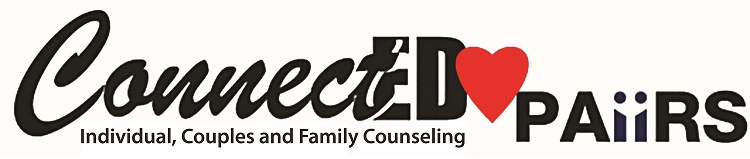 Welcome! Thank you for choosing ConnectEdPAIRS.  In the forms available for downloads, you will find a packet of forms to be filled out to the best of your ability.  If you have any questions, please leave blank and Stephani Cave, LCPC will be happy to go over the information with you in the office on your appointment date.  If you are using insurance, please bring your insurance card and any secondary insurance card with you so we can file on your behalf, along with any co-pay, if required.  We/Stephani Cave, MA, LCPC look forward to meeting you at our Springfield office, located on the lower level inside Central Baptist Church, 501 S. 4th Street. A street map is available to download for reference. The church is located on the corner of 4th and Jackson, on the west side of the Governor’s mansion. Please enter the parking lot off of 4th Street on the south side of the building and use the double-door entrance marked “Entrance for Counselor” with the ConnectEdPAIRS logo. After you press the buzzer, tell the receptionist you are there to see Stephani. You do NOT have to give your name. After entering the building, please go down the stairs to the lower level, turn left, and turn left again at the end of the hall. You will see a pew bench in the hallway. Please have a seat and Stephani will call for you at your appointment time. Or, if you prefer, you may call Stephani at 217-972-4851 when you arrive and she will meet you at the door for your first appointment.There is a wheelchair accessible entrance located under the portico marked for “Children’s House” entrance on the south side of the building. This entrance is near the elevator.Please call Stephani at 217-972-4851 if you need help with directions to the office, or with any questions you may have about your initial appointment.Thank you,Independent ProviderStephani Cave, MA, LCPC(217) 972-4851Fax (217) 717-2000www.connectedpairs.comscave@connectedpairs.com501 S. 4th St., Springfield, IL 62701201 E. Morgan St., Jacksonville, IL  62650       